Membership Renewal Checklist and Instructions - FY2021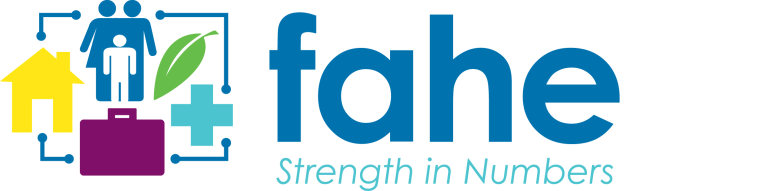 Please use this Membership Renewal Checklist to ensure that all required documents completed and returned.Due no later than July 31, 2020: Items A, B, C and D (Membership Dues)Due no later than August 31, 2020: All remaining Files – Items E - HAll Forms are also available on the website: http://www.fahemembers.com/member-resources/fahe-membership-renewal/
If any of these items do not apply to your organization, please provide a written statement on your letterhead for each item explaining why the item does not apply, and include any relevant documentation in place of that attachment.  statement must be signed and dated by your organization’s President/CEO.
Instructions for Electronic Material Submission:o continue our efforts toward becoming a “greener” organization, we request that all documents be submitted electronically. If the materials are already in an electronic format, send them as-is or, in the case of an audit (for example), request a PDF file from your auditor. If you have only hard copies, please scan them then send electronically to jackie@fahe.org.  If emailing documents is difficult because of file size, please use this link to upload your files: https://faheinc.sharefile.com/r-r910c5c5a18540c4aOPTION: If documents available on your website Annual Report, Audit, etc. you can supply that link instead of sending the document. Please include that link on the Checklist below.Please label electronic files so that they are easily recognized. For example, name them by the corresponding “Item” letter, filename and your organization. 
Example:  Item C – Production Report, Member XYZ.pdf 
If it is necessary to have more than one file per item, number the files accordingly. 
If you are unable to submit electronically, there will be an additional fee of $50, please add this amount to your membership dues check. When submitting hard copies, please send them in the order the items are listed on the checklist and include a cover page for each item. Please note: we no longer have a  PO Box:    FaheAttn: Vonda Poynter
319 Oak St.Berea, KY 40403Items A – D due no later than July 31, 2020____Item A:  Fahe Member Contact Info List - The Excel Spreadsheet Item A has been emailed to you along with this checklist.  Please review the row containing your organization’s information.Fill in any blanks, Correct any errors NEW - Note Number of Employees in Columns R-U (this used to be listed at the bottom of the checklist)Resave as: “Item A – (organization name)” Please note: Primary and Secondary Delegates are required as per the By-laws, Section 2.5: “Each member shall appoint a delegate and one alternate to represent the Member Group.”	____Item B: Eligibility, Certification Compliance FY2021 The form for Item B has been emailed to you along with this checklist. Please review, sign and date this form and answer all questions. Scan and send back electronically with the other renewal materials.____Item C: Production Report for CALENDAR YEAR 2019 for Review, Correction Please review your organization’s line in the Spreadsheet generated from quarterly reports for projects completed in Calendar Year 2019. Complete or correct the data as needed to accurately reflect your organization’s activities in Calendar Year 2019. If there are additional types of production you would like to report, please NOTE in column AJ on the far right.____Item D: Invoice for Payment of Annual Membership Dues The Fahe Membership fee for FY202 is as follows: (include $50 if sending hardcopy files)Send check (payable to Fahe) to: Fahe Attn: Vonda Poynter, 319 Oak St., Berea,  KY 40403 ▪ $500 – If we receive your Items A,B,C & D(dues) on or before July 31, 2020▪ $600 – Any renewal completed/rec’d between August 1 and August 31, 2020.                                  ▪ $700 – Any renewal completed/rec’d on or after September 1, 2020. Items E – H & Checklist pages 2 & 3 due no later than August 31, 2020____Item E:  Most Recent Audit Audits older than 12 months are not acceptable. If you would like us to access your Audit online, provide the link here: ____________________________________________________________________________ Item F:  Copies of Last (2) Board Meeting Minutes 	Please submit copies of your last two board meeting minutes along with any relevant attachments.   ____ Item F1:  Current List of Board Members and Contact Information 
Please submit a current contact list (from within the past 12 months) of your board members along with each contact’s title, phone number & email address.____ Item F2:	Board Meeting Frequency Data  Please indicate below: 	Number of Board Meetings your organization conducted in Calendar Year 2019 __________	Number of Audit/Finance Committee Mtgs. held by your Board in Cal. Yr. 2019 ______________ Item F3: Most Recent Bylaw Changes	 Please Provide your bylaws if they have been changed in the past 12 months.  Or, indicate here________, that there have been no changes in the last 12 months. ____ Item G: Most Recent Annual Report 
If your organization does not produce an official annual report, please include a brief overall summary of this year’s successes, highlights, accomplishments, challenges, etc., and/or include 2 or more of your most recent newsletters. We encourage  If you wouldyour Annual Report online, provide the link here: _________________________________________________________________________________Item H: Staff Directory (key leaders, directors, executive team) including their contact information (phone/email) Certificate of Good Standing/Existence & 990: You do not need to send in your Certificate of Good Standing/Existence or 990’s, please certify here that:____ We certify that we are in good standing with the state in which we are headquarteredAnd indicate either:____ We have filed our 990 as required OR____ We are not required to file a 990Please remember to include pages 2 & 3 of this document with your renewal materials